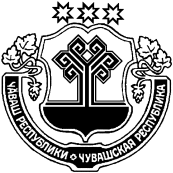    О внесении изменений в постановление администрации Березовского сельского поселенияот 26.11.2018 №57 «Об утверждении административного регламента администрации Березовского сельского поселения Ибресинского района Чувашской Республики по предоставлению муниципальной услуги «Выдача разрешения на ввод объекта в эксплуатацию» 	В соответствии с Градостроительным кодексом Российской Федерации , Федеральным законом от 06 октября 2003 года N 131-ФЗ "Об общих принципах организации местного самоуправления в Российской Федерации", Федеральным законом от 27 июля 2010 года N 210-ФЗ "Об организации предоставления государственных и муниципальных услуг", администрация Березовского сельского поселения Ибресинского района Чувашской Республики п о с т а н о в л я е т:           1. Внести в Административный Регламент администрации Березовского сельского поселения Ибресинского района Чувашской Республики по предоставлению муниципальной услуги «Выдача разрешения на ввод объекта в эксплуатацию», утвержденный постановлением администрации Березовского сельского поселения от 26.11.2018 №57 следующие изменения:	1) абзац третий пункта 1.3.1 подраздела 1.3. раздела I изложить в следующей редакции:	«Прием и информирование заинтересованных лиц по вопросам предоставления муниципальной услуги осуществляется специалистом  администрации Березовского сельского поселения , МФЦ.»;	2) в пункте 1.3.2. подраздела 1.3. раздела I:	а) абзац второй  изложить в следующей редакции:	«в устной форме лично или по телефону к специалисту  администрации Березовского сельского поселения  либо к специалисту МФЦ (далее - специалист МФЦ);»;	б) абзац четвертый изложить в следующей редакции:	«через официальный сайт в информационно-телекоммуникационной сети «Интернет» Березовского сельского  поселения  Ибресинского района (далее – официальный сайт в сети «Интернет»), региональную государственную информационную систему «Портал государственных и муниципальных услуг (функций) Чувашской Республики» (далее - Портал) www.gosuslugi.cap.ru.»;	в) абзац пятый изложить в следующей редакции:	«Для получения сведений о ходе предоставления муниципальной услуги заинтересованные лица имеют право обращаться в устной форме лично или по телефону к специалисту администрации   Березовского сельского  поселения  Ибресинского района либо к специалисту МФЦ. В случае если заявление с документами было предоставлено в МФЦ, сведения о ходе предоставления муниципальной услуги заинтересованные лица могут получить, используя Портал (далее - Заявление).»;	3)  абзац шестнадцатый подраздела 2.2. раздела II изложить в следующей редакции:	«Специалист администрации Березовского сельского поселения  не вправе требовать от заявителя осуществления действий, в том числе согласований, необходимых для получения муниципальной услуги и связанных с обращением в иные государственной органы, органы местного самоуправления, организации, за исключением получения услуг и получения документов и информации, предоставляемых в результате предоставления таких услуг, включенных в перечень услуг, которые являются необходимыми и обязательными для предоставления муниципальных услуг, утвержденный нормативным правовым актом представительного органа местного самоуправления.»;	4) абзац первый   подраздела 2.6. раздела II изложить в следующей редакции:	«В целях получения разрешения на ввод объекта в эксплуатацию заявитель направляет в администрацию Березовского сельского  поселения Ибресинского района либо МФЦ заявление о выдаче разрешения на ввод, оформленное в соответствии с приложением № 2 к Административному регламенту.»;	5) в абзаце первом подраздела 2.7 раздела II слова «структурное подразделение» заменить словами  «администрация Березовского сельского поселения»;	6) в абзаце первом  подраздела 2.8 раздела II слова «структурное подразделение» заменить словами « администрация Березовского сельского поселения»;	7) пункт 3.2.1.  подраздела 3.2. раздела III изложить в следующей редакции:	«3.2.1. Прием заявления и документов, необходимых для выдачи разрешения на ввод объекта в эксплуатацию в  администрации Березовского сельского  поселения Ибресинского района	Основанием для начала административной процедуры является поступление в администрацию Березовского сельского  поселения Ибресинского района заявление и документов, необходимых для предоставления муниципальной услуги.	Заявитель при предоставлении заявления и документов, необходимых для предоставления муниципальной услуги, предъявляет документ, удостоверяющий личность.	Специалист, осуществляющий прием документов, проверяет срок действия документа, наличие записи об органе, выдавшем документ, даты выдачи, подписи и фамилии должностного лица, оттиска печати, а также соответствие данных документа, удостоверяющего личность, данным, указанным в документах, представленных для выдачи разрешения на ввод объекта в эксплуатацию.	В ходе приема специалист   администрации Березовского сельского  поселения Ибресинского района проверяет правильность заполнения заявления, полноту содержащихся в них сведений. Также проверяет на наличие подчисток, приписок, зачеркнутых слов; на наличие повреждений, которые могут повлечь к неправильному истолкованию.	Документы, в ходе проверки которых выявлены нарушения, в соответствии с подразделом 2.10 раздела II не подлежат приему.	Факт предоставления заявления и документов фиксируется путем регистрации в системе электронного документооборота в течение 1 дня с момента подачи.	При приеме документов на подлиннике заявления проставляется дата входящей корреспонденции с указанием номера регистрации согласно реестру учета.	При подготовке заявления и прилагаемых документов не допускается применение факсимильных подписей. Заявитель несет ответственность за достоверность представленных сведений и документов.Результатом административной процедуры является прием и регистрация заявления и документов, необходимых для предоставления муниципальной услуги.»;	8) пункт 3.2.2.  подраздела 3.2. раздела III изложить в следующей редакции:	«3.2.2. Прием заявления и документов, необходимых для выдачи разрешения на ввод объекта в эксплуатацию, их первичная проверка и регистрация в МФЦ.	Основанием для начала административной процедуры является поступление в МФЦ заявления, оформленного в соответствии с требованиями Административного регламента, и документов, необходимых для предоставления муниципальной услуги.	В соответствии с соглашением специалист МФЦ, ответственный за прием и регистрацию документов, в присутствии заявителя проверяет правильность заполнения заявления. В случае наличия ошибок заявитель может исправить их незамедлительно.	После проверки заявления специалист МФЦ, ответственный за прием и регистрацию документов, в течение одного рабочего дня с момента принятия заявления и документов к нему вносит регистрирующую запись о приеме указанных заявления и документов в регистрационную карточку автоматизированной системы учета входящей и исходящей документации в соответствии с действующими правилами ведения учета документов, а также обеспечивает отправку представленного заявителем пакета документов из МФЦ в администрацию Березовского сельского  поселения Ибресинского района через СЭД, при этом меняя статус в СЭД на "отправлено в ведомство".	В случае поступления заявления и документов к нему в МФЦ в будние дни после 16:00 или в субботу, указанные заявление и документы направляются   в администрацию Березовского сельского  поселения Ибресинского района через СЭД в течение рабочего дня, следующего за днем их принятия; также специалист МФЦ обеспечивает передачу принятого пакета документов на бумажном носителе в администрацию Березовского сельского  поселения Ибресинского района.	После регистрации заявления в СЭД специалист МФЦ готовит и выдает заявителю расписку о принятии заявления и документов к нему, в которой указываются следующие сведения:данные о заявителе;	согласие заявителя на обработку персональных данных;	дата поступления заявления;	порядковый номер регистрации заявления;	перечень принятых документов;	уведомление о принятии документов;	подпись специалиста МФЦ, ответственного за прием и регистрацию документов;	срок представления муниципальной услуги;	расписка о выдаче результата предоставления муниципальной услуги.	Результатом административной процедуры является прием и регистрация специалистом МФЦ, ответственным за прием и регистрацию документов, заявления и документов к нему, необходимых для предоставления муниципальной услуги.»;	9) подраздел 3.4. раздела III изложить в следующей редакции:	«Основанием для начала административной процедуры является принятие заявления и документов к нему к рассмотрению.	Специалист  администрации Березовского сельского  поселения Ибресинского района рассматривает заявление с прилагаемыми к ним документами, предусмотренными подразделом 2.6 раздела II настоящего Административного регламента, в течение 1 рабочего дня со дня их регистрации.	В течение рабочего дня в случае выявления в документах подчисток, приписок, зачеркнутых слов и иных не оговоренных в них исправлений, наличия повреждений, которые могут повлечь к неправильному истолкованию содержания документов, противоречий, неточностей в представленных на рассмотрение документах, либо непредставления полного комплекта документов, специалист  администрации Березовского сельского  поселения Ибресинского района должен связаться с заявителем по телефону, ясно изложить противоречия, неточности в представленных документах, назвать недостающие документы и указать на необходимость устранения данных недостатков в срок, не превышающий 3 рабочих дня со дня уведомления. В случае если заявление с документами поступило из МФЦ в срок, не превышающий 3 рабочих дня со дня уведомления, документы, свидетельствующие об устранении замечаний, должны быть доставлены из МФЦ в администрацию Березовского сельского  поселения Ибресинского района .	Результатом административной процедуры является рассмотрение принятых документов, необходимых для выдачи разрешения на ввод объекта в эксплуатацию.»;	10) в абзаце втором подраздела 3.5 раздела III слова «специалист структурного подразделения» заменить словами  «специалист администрации Березовского сельского поселения»;	11) подраздел 3.6. раздела III изложить в новой редакции:	«Основанием для начала административной процедуры является выявление специалистом  администрации Березовского сельского поселения оснований для отказа в предоставлении муниципальной услуги в соответствии с подразделом 2.10 настоящего Административного регламента.	В течение рабочего дня в случае выявления противоречий, неточностей в представленных на рассмотрение документах, либо непредставления полного комплекта документов, специалист администрации Березовского сельского поселения должен связаться с заявителем по телефону, ясно изложить противоречия, неточности в представленных документах, назвать недостающие документы и указать на необходимость устранения данных недостатков в срок, не превышающий 3 рабочих дня со дня уведомления. Специалист администрации Березовского сельского поселения в течение 1 рабочего дня со дня установления факта не устранения замечаний составляет и отправляет почтовым отправлением письменное уведомление местной администрации об отказе в выдаче разрешения на ввод объекта в эксплуатацию (далее - уведомление об отказе) (1 экз., оригинал), с указанием причин отказа и возможностей их устранения.	В случае если заявление с прилагаемыми документами поступило из МФЦ, специалист администрации Березовского сельского поселения в течение 1 рабочего дня со дня установления факта не устранения замечаний составляет и отправляет в МФЦ письменное уведомление об отказе (1 экз., оригинал) с указанием причин отказа и возможностей их устранения. К уведомлению об отказе прилагаются все представленные документы.	Специалист МФЦ в день поступления от  администрации Березовского сельского поселения уведомления об отказе фиксирует в СЭД информацию о смене статуса документа на "отказано в услуге" и извещает заявителя по телефону.	Уведомление об отказе с указанием причин отказа и возможностей их устранения выдается заявителям либо их представителям при наличии полномочий, оформленных в соответствии с действующим законодательством, специалистом МФЦ, ответственным за выдачу документов, при предъявлении ими расписки о принятии документов. Специалист МФЦ фиксирует выдачу конечного результата предоставления услуги в разделе расписки "выдача результата" своей подписью и подписью заявителя с указанием даты выдачи результата, при этом меняя статус в СЭД на "выдано". Заявителю выдается 1 экз. уведомления об отказе (оригинал) с прилагаемыми документами при личном обращении.	Результатом является выдача письменного уведомления об отказе в выдаче разрешения на ввод объекта в эксплуатацию.»;	12) подраздел 3.7. раздела III изложить в следующей редакции:	«Основанием административной процедуры является принятие и рассмотрение заявления и приложенных к нему документов.	В случае выполнения строительства, реконструкции объекта капитального строительства в полном объеме в соответствии с разрешением на строительство, соответствия построенного, реконструированного объекта капитального строительства градостроительному плану земельного участка или в случае строительства, реконструкции линейного объекта проекту планировки территории и проекту межевания территории, а также проектной документации, специалистом администрации Березовского сельского поселения в течение 1 дня готовится разрешение.	Разрешение на ввод объекта в эксплуатацию оформляется по форме, утвержденной приказом Министерства строительства и жилищно-коммунального хозяйства Российской Федерации от 19 февраля 2015 г. N 117/пр "Об утверждении формы разрешения на строительство и формы разрешения на ввод объекта в эксплуатацию" (зарегистрирован в Министерстве юстиции Российской Федерации 9 апреля 2015 г., регистрационный N 36782).	Уполномоченное Главой  Березовского сельского поселения Ибресинского района лицо в течение 1 дня со дня представления разрешения на ввод объекта в эксплуатацию с приложенными документами подписывает указанное разрешение, которое в течение того же дня регистрируется специалистом  администрации Березовского сельского поселения в журнале учета выданных разрешений на ввод в эксплуатацию объектов.	В течение 1 дня, следующего за днем подписания разрешения на ввод объекта в эксплуатацию, указанное разрешение выдается заявителю (его уполномоченному представителю), второй экземпляр хранится в местной администрации.	Разрешение на ввод объекта в эксплуатацию (за исключением линейного объекта) выдается застройщику в случае, если в орган местного самоуправления, выдавший разрешение на строительство, передана безвозмездно копия схемы, отображающей расположение построенного, реконструированного объекта капитального строительства, расположение сетей инженерно-технического обеспечения в границах земельного участка и планировочную организацию земельного участка, для размещения такой копии в информационной системе обеспечения градостроительной деятельности.	Обязательным приложением к разрешению на ввод объекта в эксплуатацию является представленный заявителем технический план объекта капитального строительства, подготовленный в соответствии с Федеральным законом от 24 июля 2007 г. N 221-ФЗ "О государственном кадастре недвижимости".	В случае если заявление с прилагаемыми документами поступило из МФЦ, специалист администрации Березовского сельского поселения течение одного рабочего дня со дня подписания главой местной администрации организует доставку постановления в МФЦ для его вручения заявителю.Специалист МФЦ в день поступления из  администрации Березовского сельского поселения фиксирует его поступление в СЭД.	Один экземпляр постановления выдается заявителю в МФЦ при предъявлении им расписки о принятии заявления. В указанной расписке специалист МФЦ, ответственный за выдачу документов, фиксирует выдачу постановления своей подписью, при этом меняя статус в СЭД на "выдано". Также в расписке о принятии заявления проставляется подпись заявителя с указанием даты выдачи постановления.Результатом административной процедуры является выдача разрешения на ввод объекта в эксплуатацию.»;	13) абзац 1 подраздела  4.1.  раздела IV изложить в следующей редакции:	«Текущий контроль за соблюдением и исполнением ответственными должностными лицами положений Административного регламента и иных нормативных правовых актов, устанавливающих требования к предоставлению муниципальной услуги, а также принятием ими решений осуществляет глава местной администрации, путем проверки своевременности, полноты и качества выполнения процедур при предоставлении муниципальной услуги.»;            14) заголовок  подраздела 4,3. раздела IV изложить в следующей редакции:	«Ответственность должностных лиц администрации Березовского сельского  поселения за решения и действия (бездействие), принимаемые (осуществляемые) в ходе предоставления муниципальной услуги»;           15) абзац восьмой  подраздела 5.2. раздела V изложить в следующей редакции:	«отказ администрации Березовского сельского  поселения, его должностного лица (специалиста) в исправлении допущенных опечаток и ошибок в выданных в результате предоставления муниципальной услуги документах либо нарушение установленного срока таких исправлений.»;           16) абзац второй  подраздела 5.5. раздела V изложить в следующей редакции:	«В случае обжалования отказа администрации Березовского сельского  поселения, его должностного лица в приеме документов у заявителя либо в исправлении допущенных опечаток и ошибок или в случае обжалования заявителем нарушения установленного срока таких исправлений жалоба рассматривается в течение 5 рабочих дней со дня ее регистрации.»;	17) Приложение №3 изложить в новой редакции согласно приложению к настоящему постановлению.   2. Настоящее постановление вступает в силу со дня его официального опубликования.Глава Березовскогосельского поселения	Л.Н.ЮринаПриложение 
к постановлению администрацииБерезовского сельского поселения 
Ибресинского района Чувашской Республики от  19.06.2019      №28Блок-схема последовательности действий при предоставлении муниципальной услуги "Выдача разрешения на ввод объекта в эксплуатацию"                    ┌──────────────────────────────┐                    │ Обращение заинтересованного  │                    │         лица, п. 3.1         │                    │                              │                    │Прием заявления и документов, │                    │    необходимых для выдачи    │                    │ разрешения на ввод объекта в │                    │ эксплуатацию (п. 3.2)                     └───────────────┬──────────────┘                                    ▼                        ┌──────────────────────┐                            │    Формирование и    │                            │направление запросов в│                            │органы (организации), │                            │    участвующие в     │                            │    предоставлении    │                            │ муниципальной услуги │                            │п. 3.3) 3 рабочих дня │                            └───────────┬──────────┘                                        ▼                                       ┌──────────────────────┐                            │Рассмотрение принятых │                            │       документов,    │                         │необходимых для выдачи│                            │  разрешения на ввод  │                            │объекта в (п. 3.4.) 2 │                            │     рабочих дня      │                            └───────────┬──────────┘                                 ▼                        ┌──────────────────────┐                        │    Осмотр объекта    │           ┌────────────┤     капитального     ├─────────────┐           │            │    строительства     │             │           │            │(п. 3.5.)1рабочий день│             │           │            └──────────────────────┘             │           ▼                                                 ▼┌───────────────────────┐                      ┌─────────────────────────┐│  Подготовка и выдача  │                      │   Подготовка и выдача   ││  разрешения на ввод   │                      │ Уведомления об отказе в ││объекта в эксплуатацию │                      │выдаче разрешения на ввод││ (в случае выполнения  │                      │объекта в эксплуатацию с ││    строительства,     │                      │ указанием причин такого ││ реконструкции объекта │                      │    отказа (В случае,    ││     капитального      │                      │ выявления оснований для ││строительства в полном │                      │         отказа)         ││   объеме) (п. 3.6),   │                      │        (п. 3.6.)        ││   1 рабочий день      │                      │     1 рабочий день      │└───────────────────────┘                      └──────────────────────ЧĂВАШ РЕСПУБЛИКИЙÊПРЕÇ РАЙОНĚ ЧУВАШСКАЯ РЕСПУБЛИКА ИБРЕСИНСКИЙ РАЙОН  БЕРЕЗОВКА ЯЛ ПОСЕЛЕНИЙĚН АДМИНИСТРАЦИЙЕ                      ЙЫШĂНУ 19.06.2019с.              28№Березовка  поселокě АДМИНИСТРАЦИЯБЕРЕЗОВСКОГО СЕЛЬСКОГОПОСЕЛЕНИЯ ПОСТАНОВЛЕНИЕ19.06. 2019г.      № 28поселок Березовка